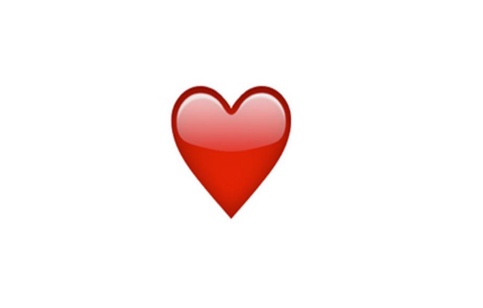 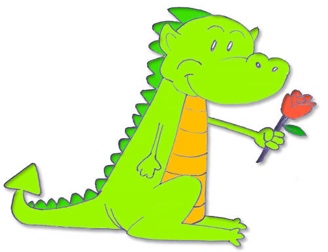 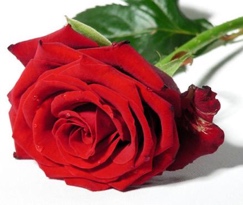 Proposta per a tothom: Com que la diada de Sant Jordi s’ha ajornat i no sabem com estarem aquell dia, inviten a que grans, petits, mitjans, etc. Dibuixin una rosa sobre qualsevol material: paper, tela, roba, fusta...                  i el 23 la pengem als balcons, finestres, portes... per mostrar que la diada és dins el nostre cor i   l’ajornament és una circumstància.      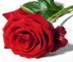 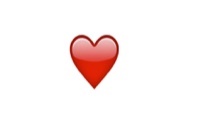 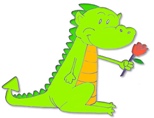 Ha de servir també d’homenatge a tots aquells que es deixen la pell, mai més ben dit, per la nostra salut.     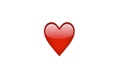 Un virus no ens pot deixar sense la nostra rosa de Sant Jordi.